UNIVERSIDAD JUÁREZ DEL ESTADO DE DURANGO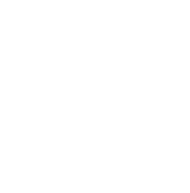 COORDINACIÓN DE INTERNACIONALIZACIÓN Y COOPERACIÓN ACADÉMICA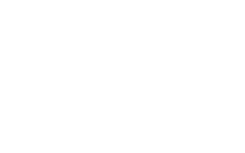 SOLICITUD DE MOVILIDAD ESTUDIANTES VISITANTES1. DATOS PERSONALES1. DATOS PERSONALES1. DATOS PERSONALES1. DATOS PERSONALES1. DATOS PERSONALES1. DATOS PERSONALES1. DATOS PERSONALES1. DATOS PERSONALES1. DATOS PERSONALES1. DATOS PERSONALES1. DATOS PERSONALES1. DATOS PERSONALES1. DATOS PERSONALESNombreNombrePaternoPaternoPaternoPaternoPaternoMaternoMaternoMaternoNombre (s)Nombre (s)Nombre (s)Nombre (s)DirecciónDirecciónTel. c/ clave internacional:Tel. c/ clave internacional:Teléfono celular:Teléfono celular:No. Credencial INE  (nacionales):No. Credencial INE  (nacionales):No. de Pasaporte (internacionales):No. de Pasaporte (internacionales):Lugar y fecha de Nacimiento:Lugar y fecha de Nacimiento:Seguridad Social o Seguro Médico:Seguridad Social o Seguro Médico:E-mailE-mailEdad:Edad:Sexo:M/F2. ESTUDIOS EN LA UNIVERSIDAD DE ORIGEN:2. ESTUDIOS EN LA UNIVERSIDAD DE ORIGEN:2. ESTUDIOS EN LA UNIVERSIDAD DE ORIGEN:2. ESTUDIOS EN LA UNIVERSIDAD DE ORIGEN:2. ESTUDIOS EN LA UNIVERSIDAD DE ORIGEN:2. ESTUDIOS EN LA UNIVERSIDAD DE ORIGEN:2. ESTUDIOS EN LA UNIVERSIDAD DE ORIGEN:2. ESTUDIOS EN LA UNIVERSIDAD DE ORIGEN:2. ESTUDIOS EN LA UNIVERSIDAD DE ORIGEN:2. ESTUDIOS EN LA UNIVERSIDAD DE ORIGEN:2. ESTUDIOS EN LA UNIVERSIDAD DE ORIGEN:2. ESTUDIOS EN LA UNIVERSIDAD DE ORIGEN:2. ESTUDIOS EN LA UNIVERSIDAD DE ORIGEN:Universidad de origen:Universidad de origen:Universidad de origen:Universidad de origen:Escuela o Facultad:Escuela o Facultad:Semestre:Carrera:Promedio general:3. DATOS DE LA MOVILIDAD (UNIVERSIDAD JUÁREZ DEL ESTADO DE DURANGO): 3. DATOS DE LA MOVILIDAD (UNIVERSIDAD JUÁREZ DEL ESTADO DE DURANGO): 3. DATOS DE LA MOVILIDAD (UNIVERSIDAD JUÁREZ DEL ESTADO DE DURANGO): 3. DATOS DE LA MOVILIDAD (UNIVERSIDAD JUÁREZ DEL ESTADO DE DURANGO): 3. DATOS DE LA MOVILIDAD (UNIVERSIDAD JUÁREZ DEL ESTADO DE DURANGO): 3. DATOS DE LA MOVILIDAD (UNIVERSIDAD JUÁREZ DEL ESTADO DE DURANGO): 3. DATOS DE LA MOVILIDAD (UNIVERSIDAD JUÁREZ DEL ESTADO DE DURANGO): 3. DATOS DE LA MOVILIDAD (UNIVERSIDAD JUÁREZ DEL ESTADO DE DURANGO): 3. DATOS DE LA MOVILIDAD (UNIVERSIDAD JUÁREZ DEL ESTADO DE DURANGO): 3. DATOS DE LA MOVILIDAD (UNIVERSIDAD JUÁREZ DEL ESTADO DE DURANGO): 3. DATOS DE LA MOVILIDAD (UNIVERSIDAD JUÁREZ DEL ESTADO DE DURANGO): 3. DATOS DE LA MOVILIDAD (UNIVERSIDAD JUÁREZ DEL ESTADO DE DURANGO): 3. DATOS DE LA MOVILIDAD (UNIVERSIDAD JUÁREZ DEL ESTADO DE DURANGO): Escuela o Facultad dónde se realizará la Movilidad.Escuela o Facultad dónde se realizará la Movilidad.Escuela o Facultad dónde se realizará la Movilidad.Escuela o Facultad dónde se realizará la Movilidad.Escuela o Facultad dónde se realizará la Movilidad.Tiempo de estancia ( inicio y término):Tiempo de estancia ( inicio y término):Tiempo de estancia ( inicio y término):Ciclo académico que planea cursar:Ciclo académico que planea cursar:Ciclo académico que planea cursar:Ciclo académico que planea cursar:ENE-JUN   ______AGO- DIC ______ENE-JUN   ______AGO- DIC ______Dominio del español (en caso de que no sea la lengua materna)Dominio del español (en caso de que no sea la lengua materna)Dominio del español (en caso de que no sea la lengua materna)Hablado: _____________%Escrito: ______________%Comprendido: __________%Hablado: _____________%Escrito: ______________%Comprendido: __________%Hablado: _____________%Escrito: ______________%Comprendido: __________%Hablado: _____________%Escrito: ______________%Comprendido: __________%¿Tienes alguna Certificación Oficial de Idioma?Especifíca.¿Tienes alguna Certificación Oficial de Idioma?Especifíca.¿Tienes alguna Certificación Oficial de Idioma?Especifíca.¿Tienes alguna Certificación Oficial de Idioma?Especifíca.4. AUTORIZACIÓN DE LA UNIVERSIDAD DE ORIGEN: 4. AUTORIZACIÓN DE LA UNIVERSIDAD DE ORIGEN: 4. AUTORIZACIÓN DE LA UNIVERSIDAD DE ORIGEN: 4. AUTORIZACIÓN DE LA UNIVERSIDAD DE ORIGEN: 4. AUTORIZACIÓN DE LA UNIVERSIDAD DE ORIGEN: 4. AUTORIZACIÓN DE LA UNIVERSIDAD DE ORIGEN: 4. AUTORIZACIÓN DE LA UNIVERSIDAD DE ORIGEN: 4. AUTORIZACIÓN DE LA UNIVERSIDAD DE ORIGEN: 4. AUTORIZACIÓN DE LA UNIVERSIDAD DE ORIGEN: 4. AUTORIZACIÓN DE LA UNIVERSIDAD DE ORIGEN: 4. AUTORIZACIÓN DE LA UNIVERSIDAD DE ORIGEN: 4. AUTORIZACIÓN DE LA UNIVERSIDAD DE ORIGEN: 4. AUTORIZACIÓN DE LA UNIVERSIDAD DE ORIGEN: Nombre del responsable del departamento de Movilidad:______________________________________________Correo electrónico:_____________________________ Teléfono (con lada):______________________________Firma de autorización:________________________________________ Fecha: ________________________Nombre del responsable del departamento de Movilidad:______________________________________________Correo electrónico:_____________________________ Teléfono (con lada):______________________________Firma de autorización:________________________________________ Fecha: ________________________Nombre del responsable del departamento de Movilidad:______________________________________________Correo electrónico:_____________________________ Teléfono (con lada):______________________________Firma de autorización:________________________________________ Fecha: ________________________Nombre del responsable del departamento de Movilidad:______________________________________________Correo electrónico:_____________________________ Teléfono (con lada):______________________________Firma de autorización:________________________________________ Fecha: ________________________Nombre del responsable del departamento de Movilidad:______________________________________________Correo electrónico:_____________________________ Teléfono (con lada):______________________________Firma de autorización:________________________________________ Fecha: ________________________Nombre del responsable del departamento de Movilidad:______________________________________________Correo electrónico:_____________________________ Teléfono (con lada):______________________________Firma de autorización:________________________________________ Fecha: ________________________Nombre del responsable del departamento de Movilidad:______________________________________________Correo electrónico:_____________________________ Teléfono (con lada):______________________________Firma de autorización:________________________________________ Fecha: ________________________Nombre del responsable del departamento de Movilidad:______________________________________________Correo electrónico:_____________________________ Teléfono (con lada):______________________________Firma de autorización:________________________________________ Fecha: ________________________Nombre del responsable del departamento de Movilidad:______________________________________________Correo electrónico:_____________________________ Teléfono (con lada):______________________________Firma de autorización:________________________________________ Fecha: ________________________Nombre del responsable del departamento de Movilidad:______________________________________________Correo electrónico:_____________________________ Teléfono (con lada):______________________________Firma de autorización:________________________________________ Fecha: ________________________Nombre del responsable del departamento de Movilidad:______________________________________________Correo electrónico:_____________________________ Teléfono (con lada):______________________________Firma de autorización:________________________________________ Fecha: ________________________Nombre del responsable del departamento de Movilidad:______________________________________________Correo electrónico:_____________________________ Teléfono (con lada):______________________________Firma de autorización:________________________________________ Fecha: ________________________Nombre del responsable del departamento de Movilidad:______________________________________________Correo electrónico:_____________________________ Teléfono (con lada):______________________________Firma de autorización:________________________________________ Fecha: _________________________________________________________                  _____________________________                                  Nombre del estudiante                                                             Firma_________________________________                  _____________________________                                  Nombre del estudiante                                                             Firma_________________________________                  _____________________________                                  Nombre del estudiante                                                             Firma_________________________________                  _____________________________                                  Nombre del estudiante                                                             Firma_________________________________                  _____________________________                                  Nombre del estudiante                                                             Firma_________________________________                  _____________________________                                  Nombre del estudiante                                                             Firma_________________________________                  _____________________________                                  Nombre del estudiante                                                             Firma_________________________________                  _____________________________                                  Nombre del estudiante                                                             Firma_________________________________                  _____________________________                                  Nombre del estudiante                                                             Firma_________________________________                  _____________________________                                  Nombre del estudiante                                                             Firma_________________________________                  _____________________________                                  Nombre del estudiante                                                             Firma_________________________________                  _____________________________                                  Nombre del estudiante                                                             Firma_________________________________                  _____________________________                                  Nombre del estudiante                                                             FirmaCONTACTO DE EMERGENCIA:Nombre:__________________________ Tel(lada)._____________________ E-mail:_______________________CONTACTO DE EMERGENCIA:Nombre:__________________________ Tel(lada)._____________________ E-mail:_______________________CONTACTO DE EMERGENCIA:Nombre:__________________________ Tel(lada)._____________________ E-mail:_______________________CONTACTO DE EMERGENCIA:Nombre:__________________________ Tel(lada)._____________________ E-mail:_______________________CONTACTO DE EMERGENCIA:Nombre:__________________________ Tel(lada)._____________________ E-mail:_______________________CONTACTO DE EMERGENCIA:Nombre:__________________________ Tel(lada)._____________________ E-mail:_______________________CONTACTO DE EMERGENCIA:Nombre:__________________________ Tel(lada)._____________________ E-mail:_______________________CONTACTO DE EMERGENCIA:Nombre:__________________________ Tel(lada)._____________________ E-mail:_______________________CONTACTO DE EMERGENCIA:Nombre:__________________________ Tel(lada)._____________________ E-mail:_______________________CONTACTO DE EMERGENCIA:Nombre:__________________________ Tel(lada)._____________________ E-mail:_______________________CONTACTO DE EMERGENCIA:Nombre:__________________________ Tel(lada)._____________________ E-mail:_______________________CONTACTO DE EMERGENCIA:Nombre:__________________________ Tel(lada)._____________________ E-mail:_______________________CONTACTO DE EMERGENCIA:Nombre:__________________________ Tel(lada)._____________________ E-mail:_______________________